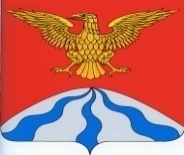 АДМИНИСТРАЦИЯ  МУНИЦИПАЛЬНОГО  ОБРАЗОВАНИЯ«ХОЛМ-ЖИРКОВСКИЙ   РАЙОН»  СМОЛЕНСКОЙ   ОБЛАСТИП О С Т А Н О В Л Е Н И Еот  05.07.2022  №  409В соответствии с Федеральным законом от 27.07.2010 № 210-ФЗ «Об организации предоставления государственных и муниципальных услуг», распоряжением Администрации Смоленской области от 25.02.2022 № 206-р/адм «О внесении изменений в перечень массовых социально значимых государственных и муниципальных услуг, подлежащих переводу в электронный формат на территории Смоленской области», Администрация муниципального образования «Холм-Жирковский район» Смоленской областип о с т а н о в л я е т:1. Внести в Перечень массовых социально значимых муниципальных услуг, предоставляемых на территории муниципального образования «Холм-Жирковский район» Смоленской области, подлежащих переводу в электронный формат, утверждённый постановлением Администрации муниципального образования «Холм-Жирковский район» Смоленской области от 12.07.2021 № 413 (в ред. постановлений от 01.09.2021 № 500, от 10.03.2022 № 168), следующие изменения:1.1. Пункты 6, 10, 29 признать утратившими силу.1.2. Дополнить пунктом 41 следующего содержания:И.п. Главы муниципального образования«Холм-Жирковский район»Смоленской области                                                                    А.А. ЧевплянскийО внесении изменений и дополнений в постановление Администрации муниципального образования «Холм-Жирковский район» Смоленской области от 12.07.2021 № 413№ п/пНаименование массовой социально значимой услуги, предоставляемой ОМСУ41Признание садового дома жилым домом и жилого дома садовым домом